NAVNIGHT, 4/19/17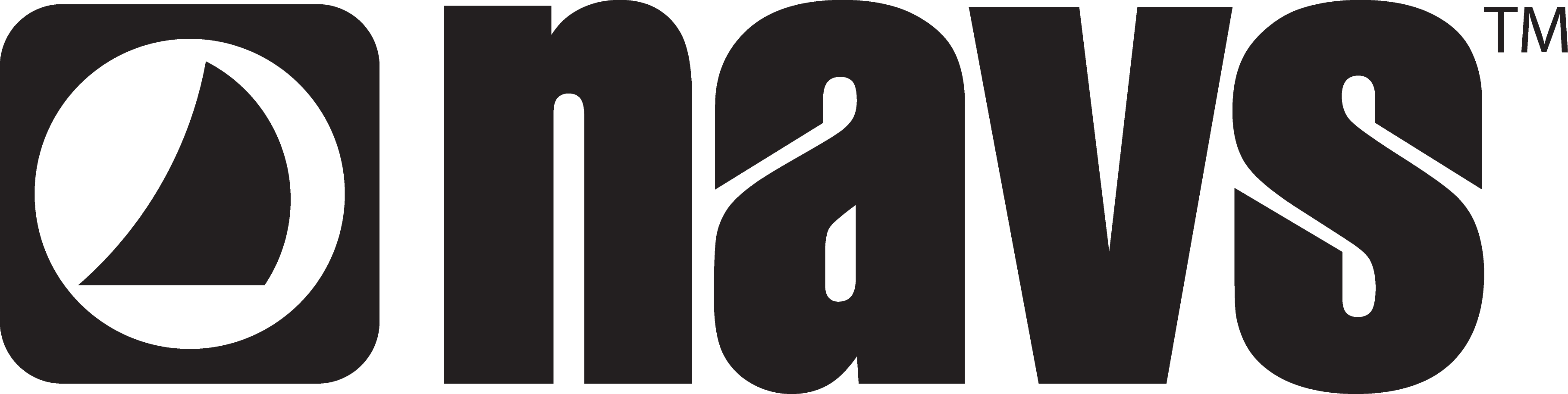 The Grand Story: The ChurchPastor Jeff WilliamsΠαῦλος δοῦλος Χριστοῦ Ἰησοῦ, κλητὸς ἀπόστολος, ἀφωρισμένος εἰς εὐαγγέλιον θεοῦ,Romans 1:1Who we a________W____ we are called to b___W______ we are called to g____NAVNIGHT, 4/19/17The Grand Story: The ChurchPastor Jeff WilliamsΠαῦλος δοῦλος Χριστοῦ Ἰησοῦ, κλητὸς ἀπόστολος, ἀφωρισμένος εἰς εὐαγγέλιον θεοῦ,Romans 1:1Who we a________W____ we are called to b___W______ we are called to g____